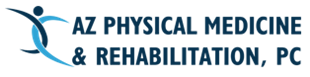 Name: ________________________________________ Date: ________________________Since Your last visit with Dr. Uddin have you been hospitalized?  YES or NOIf YES, list the reason and date: 1. Date: _____________         Reason: ___________________________2. Date: _____________         Reason: ___________________________3. Date: _____________         Reason: ___________________________Since your last visit with Dr. Uddin have you had any surgeries? YES or NOIf YES, please list the reason and date: 1. Date: _____________         Reason: ___________________________2. Date: _____________         Reason: ___________________________3. Date: _____________         Reason: ___________________________Since your last with Dr. Uddin have you started taking any new medication? YES or NOIf YES, please list new medication and dosage: 1. Medication: ______________________ Dosage: _____________________________2. Medication: ______________________ Dosage: _____________________________3. Medication: ______________________ Dosage: _____________________________Has physical therapy been helping you?  YES     or        NO      or      N/AComments: ________________________________________________________________________________________________________________________________________________________________________________________________________________________________________________________________________________________________________________________Are there any new symptoms Dr. Uddin should know about?  __________________________________________________________________________________________________________________________________________________________________________________________________________________________________________________________________________________________________________________________________________________________________________________________________________________________________________________________________________________________________________________________________________________________________Please list any additional medical conditions that you have recently been diagnosed with:__________________________________________________________________________________________________________________________________________________________________________________________________________________________________________